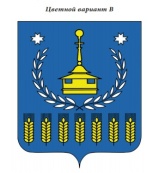 СОВЕТ ДЕПУТАТОВМУНИЦИПАЛЬНОГО ОБРАЗОВАНИЯ«МУНИЦИПАЛЬНЫЙ ОКРУГ ВОТКИНСКИЙ РАЙОН УДМУРТСКОЙ РЕСПУБЛИКИ»«УДМУРТ ЭЛЬКУНЫСЬ ВОТКА ЁРОС МУНИЦИПАЛ ОКРУГ»МУНИЦИПАЛ КЫЛДЫТЭТЫСЬДЕПУТАТЪЁСЛЭН КЕНЕШСЫРЕШЕНИЕ  «29»  апреля    2022  года                                                                                    № 266г. Воткинск «О поощрении»   В  соответствии с Положением    о денежном содержании и иных выплатах лицам, замещающим муниципальные должности в органах местного самоуправления муниципального образования «Муниципальный округ Воткинский район Удмуртской Республики», осуществляющих свои полномочия на постоянной основе», утвержденное решением Совета депутатов муниципального образования «Муниципальный округ Воткинский район Удмуртской Республики» от 16.11.2021 года  №85, Совет депутатов муниципального образования «Муниципальный округ Воткинский район Удмуртской Республики» РЕШАЕТ:1. Премировать:   -  Прозорова Илью Петровича  - Главу муниципального образования «Муниципальный округ Воткинский район Удмуртской Республики»,   в размере 2-х должностных  окладов  в связи с празднованием   Дня местного самоуправления-  Ярко Марина Валентиновна - Председателя Совета муниципального образования «Муниципальный округ Воткинский район Удмуртской Республики»    в размере 2-х должностных  окладов в связи с празднованием   Дня местного самоуправления. 2.Решение вступает в силу со дня  его принятия.Заместитель Председателя Совета депутатов                                     А.Н. Бородулин г. Воткинск«29»  апреля    2022года№ 266